ACTIVIDADES CULTURALES ABRIL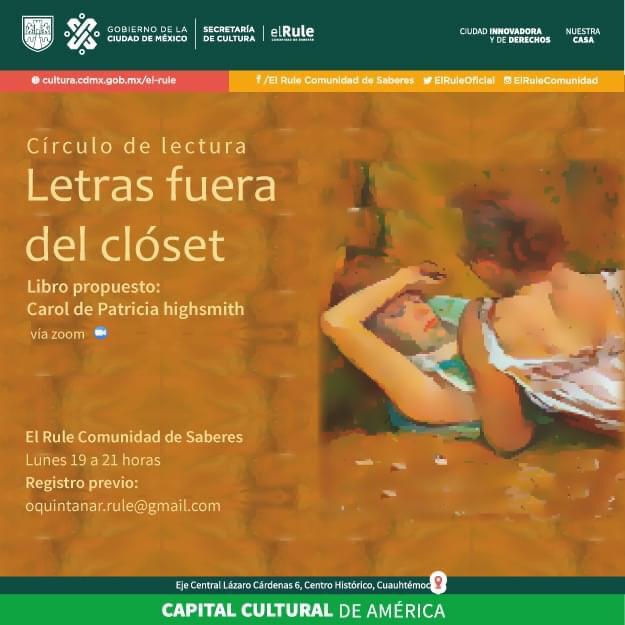 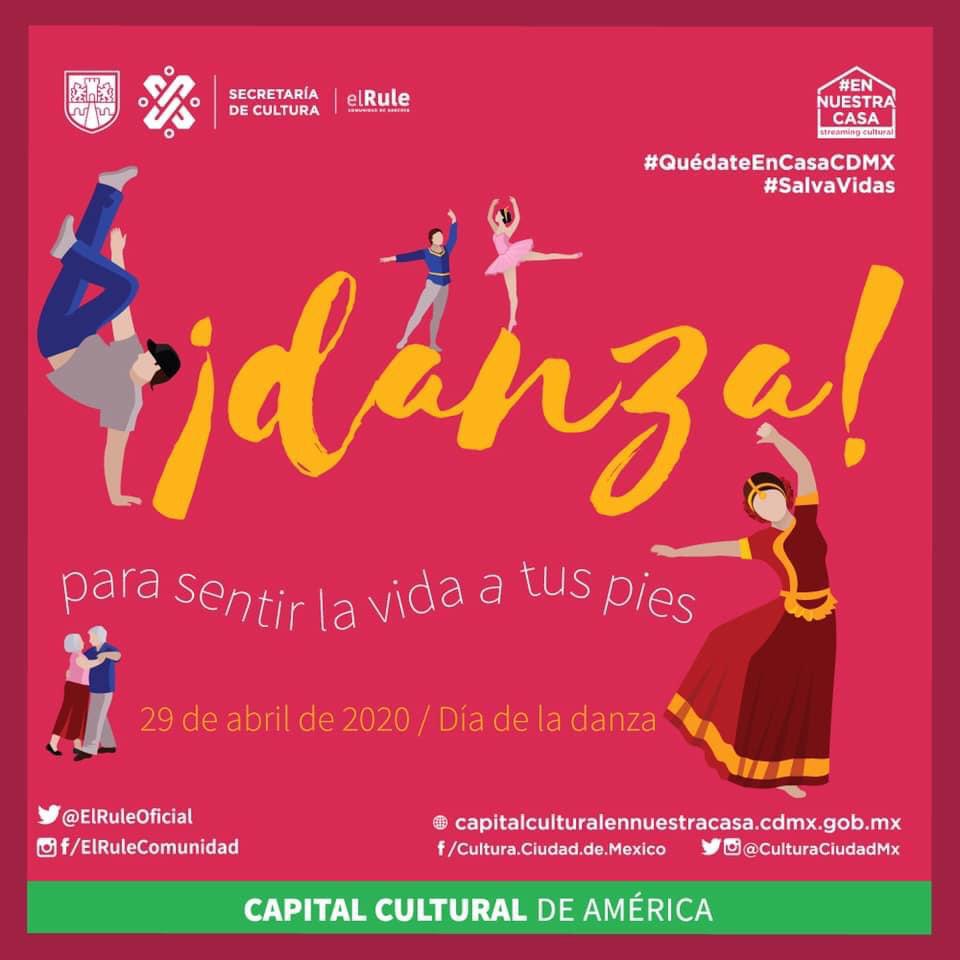 MAYO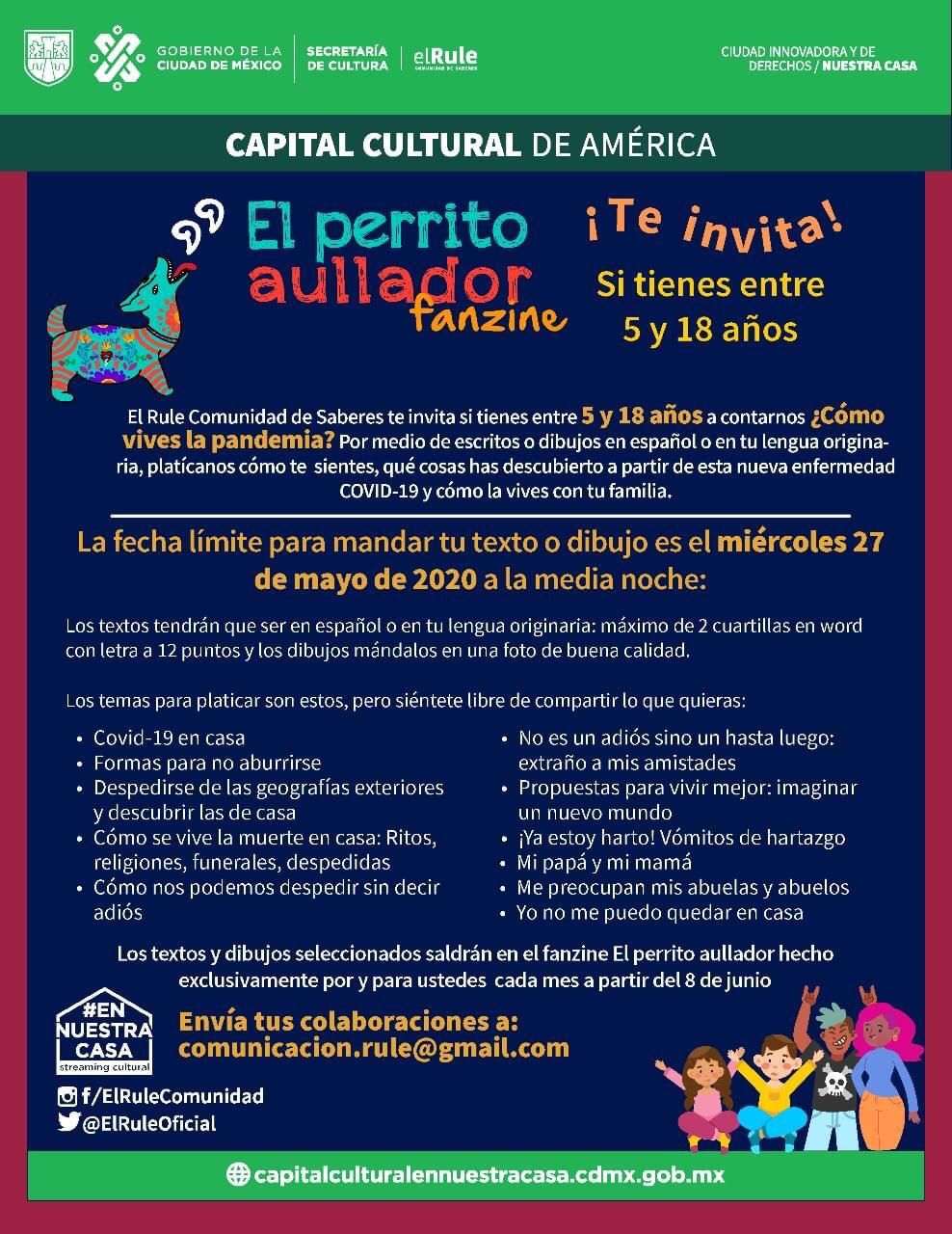 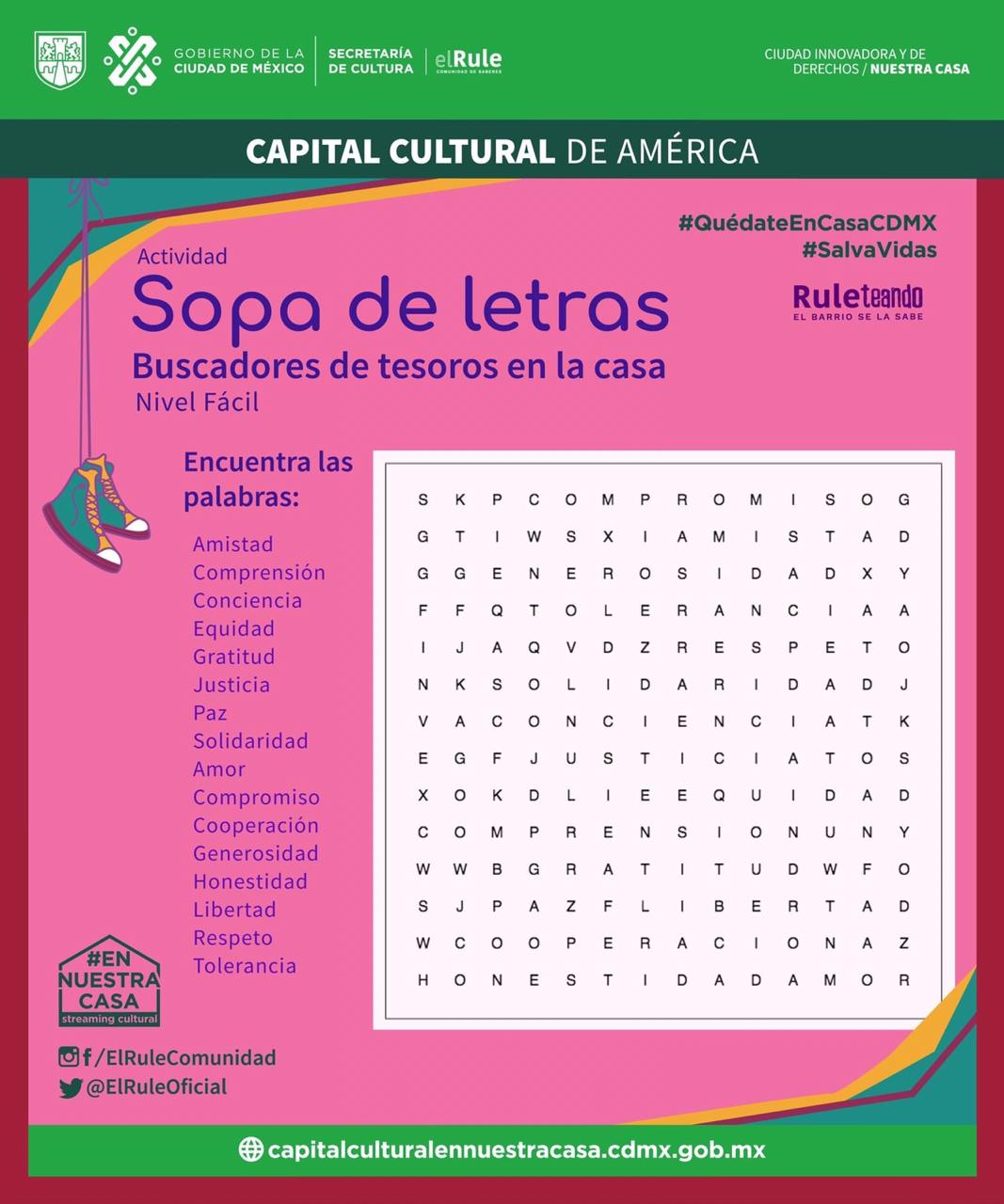 JUNIO 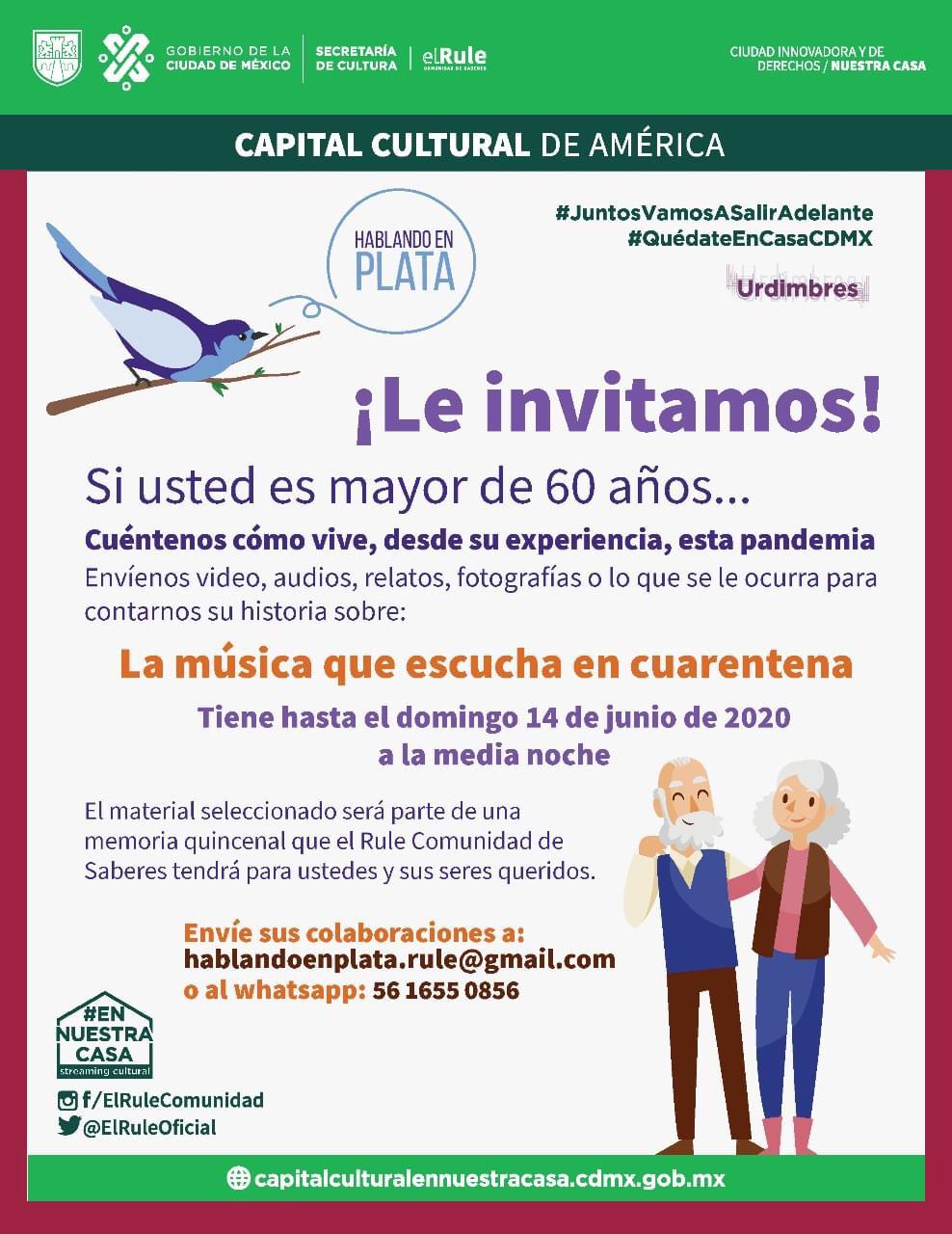 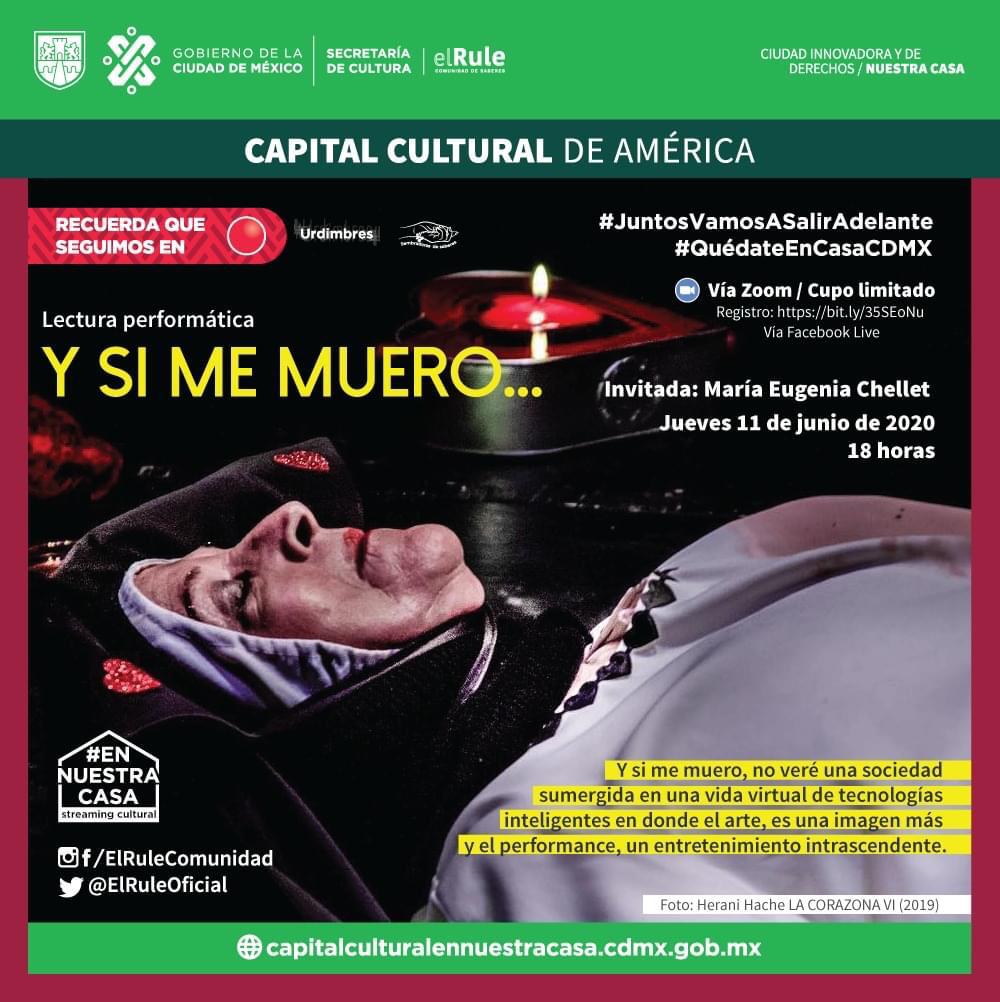 